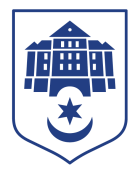 ТЕРНОПІЛЬСЬКА МІСЬКА РАДАПОСТІЙНА КОМІСІЯз питань регулювання земельних відносин та еколоіїПротокол засідання комісії №4від 14.12.2020Всього членів комісії: (7) Роман Навроцький, Антон Горохівський, Микола Дерецький, Марія Пачковська, Ліна Прокопів, Роман Торожнюк,  Денис Фаріончук Присутні члени комісії: (7) Роман Навроцький, Антон Горохівський, Микола Дерецький, Марія Пачковська, Ліна Прокопів, Роман Торожнюк,  Денис ФаріончукКворум є. Засідання комісії правочинне.На засідання комісії запрошені:Віктор Кібляр – начальник відділу земельних ресурсів;Юлія Чорна – начальник організаційного відділу ради управління організаційно – виконавчої роботи.Присутні з власної ініціативи:Олександр Россомаха – депутат міської ради,Христина Феціца – депутат міської ради,Ружена Волянська– депутат міської ради.Головуючий – голова комісії Роман Навроцький.СЛУХАЛИ: Про продовження розгляду питань порядку денного, відповідно до листів від 08.12.2020 №431/01-ію, від 11.12.2020 №442/01-ІЮ.Результати голосування за продовження розгляду питань порядку денного, відповідно до листів від 08.12.2020 №431/01-ію, від 11.12.2020 №442/01-ІЮ: За-7, проти-0, утримались-0. Рішення прийнято.Слухали:Про надання земельної ділянки за адресою вул. Приміська, 11а  споживчому кооперативу «МАГНАТ ХІЛ»Доповідав:	Віктор КіблярРезультати голосування за проект рішення: За -7, проти-0, утримались-0. Рішення прийнято.Вирішили:	Рішення комісії №1 додається.Слухали:Про надання дозволу на розроблення проекту землеустрою щодо відведення земельної ділянки за адресою вул.Микулинецькагр.Корабель А.Г.Доповідав:	Віктор КіблярРезультати голосування за проект рішення: За -0, проти-0, утримались-7. Рішення не прийнято.Вирішили:	Рішення комісії №2 додається.Слухали:Про внесення змін в рішення міської радиДоповідав:	Віктор КіблярРезультати голосування за проект рішення: За -7, проти-0, утримались-0. Рішення прийнято.Вирішили:	Рішення комісії №3 додається.Слухали:Про затвердження проекту землеустрою щодо відведення земельної ділянки за адресою вул.Агрономічна, 4 гр.Музичук Г.С., Бицко В.С.Доповідав:	Віктор КіблярРезультати голосування за проект рішення: За -7, проти-0, утримались-0. Рішення прийнято.Вирішили:	Рішення комісії №4 додається.Слухали:Про затвердження технічної документації із землеустрою щодо встановлення меж земельної ділянки в натурі (на місцевості) за адресою вул. Бригадна  релігійній організації «Парафія святителя Миколая Чудотворця» міста Тернопіль Тернопільської Єпархії Української православної церкви Київського патріархату»Доповідав:	Віктор КіблярРезультати голосування за проект рішення: За -7, проти-0, утримались-0. Рішення прийнято.Вирішили:	Рішення комісії №5 додається.Слухали:Про надання дозволу на укладання договору земельного сервітуту за адресою вул. Новий Світ ПП «Поділля Тербуд»Доповідав:	Віктор КіблярРезультати голосування за проект рішення: За -0, проти-0, утримались-7. Рішення не прийнято.Вирішили:	Рішення комісії №6 додається.Слухали:Про затвердження  проекту землеустрою щодо відведення земельної ділянки за адресою вул.Текстильна, 34в гр. Галущаку М.Є.Доповідав:	Віктор КіблярРезультати голосування за проект рішення: За -7, проти-0, утримались-0. Рішення прийнято.Вирішили:	Рішення комісії №7 додається.Слухали:Про затвердження технічної документації із землеустрою щодо встановлення меж земельної ділянки в натурі (на місцевості) за адресою вул.Бабинець,6 с.Курівці (в межах населеного пункту) Зборівського району Тернопільської області, яке належить до Тернопільської міської територіальної громади, гр.Лисій Г.І.Доповідав:	Віктор КіблярРезультати голосування за проект рішення: За -7, проти-0, утримались-0. Рішення прийнято.Вирішили:	Рішення комісії №8 додається.Слухали:Про надання дозволу на розроблення технічної документації із землеустрою щодо встановлення меж земельних ділянок в натурі (на місцевості) за адресою  с.Іванківці Зборівського району Тернопільської області, яке належить до Тернопільської міської територіальної громади, гр.Юник М.Н.Доповідав:	Віктор КіблярРезультати голосування за проект рішення: За -7, проти-0, утримались-0. Рішення прийнято.Вирішили:	Рішення комісії №9 додається.Слухали:Про надання дозволу на розроблення технічної документації із землеустрою щодо встановлення меж земельної ділянки в натурі (на місцевості)  за адресою  вул.Зелена,23 с.Іванківці (в межах населеного пункту) Зборівського району Тернопільської області, яке належить до Тернопільської міської територіальної громади, гр.Явній Г.Б.Доповідав:	Віктор КіблярРезультати голосування за проект рішення: За -7, проти-0, утримались-0. Рішення прийнято.Вирішили:	Рішення комісії №10 додається.Слухали:Про затвердження технічної документації із землеустрою щодо встановлення меж земельної ділянки в натурі (на місцевості) за адресою с.Вертелка Зборівського району Тернопільської області, яке належить до Тернопільської міської територіальної громади, гр. Беркиті Н.Д.Доповідав:	Віктор КіблярРезультати голосування за проект рішення: За -7, проти-0, утримались-0. Рішення прийнято.Вирішили:	Рішення комісії №11 додається.Слухали:Про надання дозволу на розроблення проекту землеустрою щодо відведення земельної ділянки за адресою вул.Бережанська гр.Сидоруку М.В.Доповідав:	Віктор КіблярРезультати голосування за проект рішення: За -4 (Микола Дерецький, Марія Пачковська, Антон Горохівський, Роман Торожнюк), проти-0, утримались-3. Рішення прийнято.Вирішили:	Рішення комісії №12 додається.Слухали:Про затвердження проекту землеустрою щодо відведення земельної ділянки за адресою вул.Підгірна,15 гр.Смітюх Т.Є., Стадник Т.І., Сироті Л.Г., Стаднику А.І.Доповідав:	Віктор КіблярРезультати голосування за проект рішення: За -7, проти-0, утримались-0. Рішення прийнято.Вирішили:	Рішення комісії №13 додається.Слухали:Про надання дозволу на укладання договору земельного сервітуту за адресою вул.Спортивна, 2 ОСББ «СПОРТИВНА,2»Доповідав:	Віктор КіблярРезультати голосування за проект рішення: За -7, проти-0, утримались-0. Рішення прийнято.Вирішили:	Рішення комісії №14 додається.Слухали:Про затвердження проекту землеустрою щодо відведення земельної ділянки по зміні цільового призначення за адресою вул.Бригадна гр.Гуцул Ю.Л.Доповідав:	Віктор КіблярРезультати голосування за проект рішення: За -0, проти-0, утримались-7. Рішення не прийнято.Вирішили:	Рішення комісії №15 додається.Слухали:Про затвердження проекту землеустрою щодо відведення земельної ділянки по зміні цільового призначення за адресою вул.Бригадна гр.Лук’янцю О.В.Доповідав:	Віктор КіблярРезультати голосування за проект рішення: За -1 (Антон Горохівський), проти-0, утримались-6. Рішення не прийнято.Вирішили:	Рішення комісії №16 додається.Слухали:Про надання дозволу на розроблення проектів землеустрою щодо відведення земельних ділянок за адресою вул. С.Будного (гр. Ткачук П.П. та інші)Доповідав:	Віктор КіблярРезультати голосування за проект рішення: За -0, проти-0, утримались-7. Рішення не прийнято.Вирішили:	Рішення комісії №17 додається.Слухали:Про надання земельної ділянки за адресою вул. Слівенська, 2а гр.Дмитрів С.Б. та гр.Гук І.М.Доповідав:	Віктор КіблярРезультати голосування за проект рішення: За -7, проти-0, утримались-0. Рішення прийнято.Вирішили:	Рішення комісії №18 додається.Слухали:Про надання дозволу на розроблення проекту землеустрою щодо відведення земельної ділянки по зміні її цільового призначення за адресою вул.Глубочанська,29 гр.Владиці І.М.Доповідав:	Віктор КіблярРезультати голосування за проект рішення: За -5, проти-0, утримались-2 (Антон Горохівський, Марія Пачковська). Рішення прийнято.Вирішили:	Рішення комісії №19 додається.Слухали:Про надання земельної ділянки за адресою вул.С.Будного гр.Россомасі О.В.Доповідав:	Віктор КіблярРезультати голосування за проект рішення: За -7, проти-0, утримались-0. Рішення прийнято.Вирішили:	Рішення комісії №20 додається.Слухали:Про надання дозволу на укладання договору земельного сервітуту за адресою вул. С.Будного гр. Россомасі О.В.Доповідав:	Віктор КіблярРезультати голосування за проект рішення: За -7, проти-0, утримались-0. Рішення прийнято.Вирішили:	Рішення комісії №21 додається.Слухали:Про надання дозволу на розроблення проекту землеустрою щодо відведення земельної ділянки за адресою вул. Білецька,67, Західноукраїнському національному університетуДоповідав:	Віктор КіблярРезультати голосування за проект рішення: За -0, проти-0, утримались-7. Рішення не прийнято.Вирішили:	Рішення комісії №22 додається.Слухали:Про надання дозволу на розроблення проектів землеустрою щодо відведення земельних ділянок за адресою вул.Микулинецька (гр.Тарнавський Г.Й. та інші)Доповідав:	Віктор КіблярРезультати голосування за проект рішення: За -0, проти-3 (Антон Горохівський, Роман Навроцький, Ліна Прокопів), утримались-4. Рішення не прийнято.Вирішили:	Рішення комісії №23 додається.Слухали:Про надання дозволу на розроблення документації із землеустрою щодо встановлення меж земельної  ділянки в натурі (на місцевості) за адресою вул. 15 Квітня, 2в, ТОВ «АТ Трейд Плюс»Доповідав:	Віктор КіблярРезультати голосування за проект рішення: За -7, проти-0, утримались-0. Рішення прийнято.Вирішили:	Рішення комісії №24 додається.Слухали:Про надання дозволу на розроблення технічної документації із землеустрою щодо встановлення меж земельних ділянок в натурі (на місцевості) за адресою с.Курівці (в межах населеного пункту) Зборівського району Тернопільської області, яке належить до Тернопільської міської територіальної громади, гр.Завадовському В.П.Доповідав:	Віктор КіблярРезультати голосування за проект рішення: За -7, проти-0, утримались-0. Рішення прийнято.Вирішили:	Рішення комісії №25 додається.Слухали:Про надання дозволу на розроблення технічної документації із землеустрою щодо встановлення меж земельної ділянки в натурі (на місцевості) за адресою вул.Горішня Перія,20 с.Курівці (в межах населеного пункту) Зборівського району Тернопільської області, яке належить до Тернопільської міської територіальної громади, гр.Завадовському В.П.Доповідав:	Віктор КіблярРезультати голосування за проект рішення: За -7, проти-0, утримались-0. Рішення прийнято.Вирішили:	Рішення комісії №26 додається.Слухали:Про затвердження проекту землеустрою щодо відведення земельної ділянки за адресою с.Глядки Зборівського району Тернопільської області, яке належить до Тернопільської міської територіальної громади, гр.Хмільовському Т.Б.Доповідав:	Віктор КіблярРезультати голосування за проект рішення: За -7, проти-0, утримались-0. Рішення прийнято.Вирішили:	Рішення комісії №27 додається.Слухали:Про затвердження проекту землеустрою щодо відведення земельної ділянки за адресою с.Курівці Зборівського району Тернопільської області, яке належить до Тернопільської міської територіальної громади, гр.Дідику В.Є.Доповідав:	Віктор КіблярРезультати голосування за проект рішення: За -7, проти-0, утримались-0. Рішення прийнято.Вирішили:	Рішення комісії №28 додається.Слухали:Про затвердження технічної документації із землеустрою щодо встановлення меж земельної ділянки в натурі (на місцевості) за адресою вул.Центральна,8 с.Плесківці (в межах населеного пункту) Зборівського району Тернопільської області, яке належить до Тернопільської міської територіальної громади, гр.Собчаку І.В.Доповідав:	Віктор КіблярРезультати голосування за проект рішення: За -7, проти-0, утримались-0. Рішення прийнято.Вирішили:	Рішення комісії №29 додається.Слухали:Про затвердження технічної документації із землеустрою щодо встановлення меж земельної ділянки в натурі (на місцевості) за адресою с.Плесківці Зборівського району Тернопільської області, яке належить до Тернопільської міської територіальної громади, гр.Трач Л.О.Доповідав:	Віктор КіблярРезультати голосування за проект рішення: За -7, проти-0, утримались-0. Рішення прийнято.Вирішили:	Рішення комісії №30 додається.Слухали:Про затвердження технічної документації із землеустрою щодо встановлення меж земельних ділянок в натурі (на місцевості) за адресою с.Плесківці Зборівського району Тернопільської області, яке належить до Тернопільської міської територіальної громади, гр.Собчаку І.В.Доповідав:	Віктор КіблярРезультати голосування за проект рішення: За -7, проти-0, утримались-0. Рішення прийнято.Вирішили:	Рішення комісії №31 додається.Слухали:Про надання дозволу на розроблення проекту землеустрою щодо відведення земельної ділянки за адресою с.Малашівці (в межах населеного пункту) Зборівського району Тернопільської області, яке належить до Тернопільської міської територіальної громади, гр.Лень А.Л.Доповідав:	Віктор КіблярРезультати голосування за проект рішення: За -7, проти-0, утримались-0. Рішення прийнято.Вирішили:	Рішення комісії №32 додається.Слухали:Про затвердження технічної документації із землеустрою щодо встановлення меж земельної ділянки в натурі (на місцевості) за адресою с.Городище Зборівського району Тернопільської області, яке належить до Тернопільської міської територіальної громади, гр. Недайхлебовій Л.В.Доповідав:	Віктор КіблярРезультати голосування за проект рішення: За -7, проти-0, утримались-0. Рішення прийнято.Вирішили:	Рішення комісії №33 додається.Слухали:Про затвердження технічної документації із землеустрою щодо встановлення меж земельної ділянки в натурі (на місцевості) за адресою вул.Долішня,4 с.Городище (в межах населеного пункту) Зборівського району Тернопільської області, яке належить до Тернопільської міської територіальної громади, гр.Недайхлебовій Л.В.Доповідав:	Віктор КіблярРезультати голосування за проект рішення: За -7, проти-0, утримались-0. Рішення прийнято.Вирішили:	Рішення комісії №34 додається.Слухали:Про затвердження технічної документації із землеустрою щодо встановлення меж земельних ділянок в натурі (на місцевості) загальною за адресою с.Вертелка Зборівського району Тернопільської області, яке належить до Тернопільської міської територіальної громади, гр.Базилевичу А.В.Доповідав:	Віктор КіблярРезультати голосування за проект рішення: За -7, проти-0, утримались-0. Рішення прийнято.Вирішили:	Рішення комісії №35 додається.Слухали:Про затвердження технічної документації із землеустрою щодо встановлення меж земельної ділянки в натурі (на місцевості) за адресою вул.Дубина,4а с.Вертелка (в межах населеного пункту) Зборівського району Тернопільської області, яке належить до Тернопільської міської територіальної громади, гр.Базилевичу А.В.Доповідав:	Віктор КіблярРезультати голосування за проект рішення: За -7, проти-0, утримались-0. Рішення прийнято.Вирішили:	Рішення комісії №36 додається.Слухали:Про затвердження проекту землеустрою щодо відведення земельної ділянки за адресою с. Кобзарівка Зборівського району Тернопільської області, яке належить до Тернопільської міської територіальної громади, гр.Цап В.А.Доповідав:	Віктор КіблярРезультати голосування за проект рішення: За -7, проти-0, утримались-0. Рішення прийнято.Вирішили:	Рішення комісії №37 додається.Слухали:Про затвердження проекту землеустрою щодо відведення земельної ділянки за адресою с.Носівці Зборівського району Тернопільської області, яке належить до Тернопільської міської територіальної громади, гр.Поліщуку Я.В.Доповідав:	Віктор КіблярРезультати голосування за проект рішення: За -7, проти-0, утримались-0. Рішення прийнято.Вирішили:	Рішення комісії №38 додається.Слухали:Про надання дозволу на укладання договору земельного сервітуту за адресою вул. Київська,9В ФО-П Шимуді Б.А.Доповідав:	Віктор КіблярРезультати голосування за проект рішення: За -0, проти-0, утримались-7. Рішення не прийнято.Вирішили:	Рішення комісії №39 додається.Слухали:Про затвердження проектів землеустрою щодо відведення земельних ділянок за адресою вул.Білогірська (гр.Лисак І.С. та інші)Доповідав:	Віктор КіблярРезультати голосування за проект рішення: За -7, проти-0, утримались-0. Рішення прийнято.Вирішили:	Рішення комісії №40 додається.Слухали:Про надання дозволу на розроблення проектів землеустрою щодо відведення земельних ділянок за адресою вул.Никифора Гірняка (гр.Ткач О.О. та інші)Доповідав:	Віктор КіблярРезультати голосування за проект рішення: За -7, проти-0, утримались-0. Рішення прийнято.Вирішили:	Рішення комісії №41 додається.Слухали:Про затвердження технічних документацій із землеустрою щодо встановлення меж земельних ділянок в натурі (на місцевості)  за адресою вул.Дубовецька,9 (гр.Тимків М.М. та інші)Доповідав:	Віктор КіблярРезультати голосування за проект рішення: За -7, проти-0, утримались-0. Рішення прийнято.Вирішили:	Рішення комісії №42 додається.Слухали:Про затвердження проектів землеустрою щодо відведення земельних ділянок за адресою вул.Никифора Гірняка (гр.Качан В.В. та інші)Доповідав:	Віктор КіблярРезультати голосування за проект рішення: За -7, проти-0, утримались-0. Рішення прийнято.Вирішили:	Рішення комісії №43 додається.Слухали:Про затвердження проектів землеустрою щодо відведення земельних ділянок за адресою вул.Микулинецька (гр.Перун С.Я. та інші)Доповідав:	Віктор КіблярРезультати голосування за проект рішення: За -7, проти-0, утримались-0. Рішення прийнято.Вирішили:	Рішення комісії №44 додається.Слухали:Про передачу земельних ділянок, які знаходяться в користуванні комунального підприємства «Об’єднання парків культури і відпочинку м. Тернополя»Доповідав:	Віктор КіблярРезультати голосування за проект рішення: За -7, проти-0, утримались-0. Рішення прийнято.Вирішили:	Рішення комісії №45 додається.Голова комісії							Роман НАВРОЦЬКИЙСекретар комісії							Роман ТОРОЖНЮК№з/пНазва питанняПро надання земельної ділянки за адресою вул. Приміська, 11а  споживчому кооперативу «МАГНАТ ХІЛ»Про надання дозволу на розроблення проекту землеустрою щодо відведення земельної ділянки за адресою вул.Микулинецькагр.Корабель А.Г.Про внесення змін в рішення міської радиПро затвердження проекту землеустрою щодо відведення земельної ділянки за адресою вул.Агрономічна, 4 гр.Музичук Г.С., Бицко В.С.Про затвердження технічної документації із землеустрою щодо встановлення меж земельної ділянки в натурі (на місцевості) за адресою вул. Бригадна  релігійній організації «Парафія святителя Миколая Чудотворця» міста Тернопіль Тернопільської Єпархії Української православної церкви Київського патріархату»Про надання дозволу на укладання договору земельного сервітуту за адресою вул. Новий Світ ПП «Поділля Тербуд»Про затвердження  проекту землеустрою щодо відведення земельної ділянки за адресою вул.Текстильна, 34в гр. Галущаку М.Є.Про затвердження технічної документації із землеустрою щодо встановлення меж земельної ділянки в натурі (на місцевості) за адресою вул.Бабинець,6 с.Курівці (в межах населеного пункту) Зборівського району Тернопільської області, яке належить до Тернопільської міської територіальної громади, гр.Лисій Г.І.Про надання дозволу на розроблення технічної документації із землеустрою щодо встановлення меж земельних ділянок в натурі (на місцевості) за адресою  с.Іванківці Зборівського району Тернопільської області, яке належить до Тернопільської міської територіальної громади, гр.Юник М.Н.Про надання дозволу на розроблення технічної документації із землеустрою щодо встановлення меж земельної ділянки в натурі (на місцевості)  за адресою  вул.Зелена,23 с.Іванківці (в межах населеного пункту) Зборівського району Тернопільської області, яке належить до Тернопільської міської територіальної громади, гр.Явній Г.Б.Про затвердження технічної документації із землеустрою щодо встановлення меж земельної ділянки в натурі (на місцевості) за адресою с.Вертелка Зборівського району Тернопільської області, яке належить до Тернопільської міської територіальної громади, гр. Беркиті Н.Д.Про надання дозволу на розроблення проекту землеустрою щодо відведення земельної ділянки за адресою вул.Бережанська гр.Сидоруку М.В.Про затвердження проекту землеустрою щодо відведення земельної ділянки за адресою вул.Підгірна,15 гр.Смітюх Т.Є., Стадник Т.І., Сироті Л.Г., Стаднику А.І.Про надання дозволу на укладання договору земельного сервітуту за адресою вул.Спортивна, 2 ОСББ «СПОРТИВНА,2»Про затвердження проекту землеустрою щодо відведення земельної ділянки по зміні цільового призначення за адресою вул.Бригадна гр.Гуцул Ю.Л.Про затвердження проекту землеустрою щодо відведення земельної ділянки по зміні цільового призначення за адресою вул.Бригадна гр.Лук’янцю О.В.Про надання дозволу на розроблення проектів землеустрою щодо відведення земельних ділянок за адресою вул. С.Будного (гр. Ткачук П.П. та інші)Про надання земельної ділянки за адресою вул. Слівенська, 2а гр.Дмитрів С.Б. та гр.Гук І.М.Про надання дозволу на розроблення проекту землеустрою щодо відведення земельної ділянки по зміні її цільового призначення за адресою вул.Глубочанська,29 гр.Владиці І.М.Про надання земельної ділянки за адресою вул.С.Будного гр.Россомасі О.В.Про надання дозволу на укладання договору земельного сервітуту за адресою вул. С.Будного гр. Россомасі О.В.Про надання дозволу на розроблення проекту землеустрою щодо відведення земельної ділянки за адресою вул. Білецька,67, Західноукраїнському національному університетуПро надання дозволу на розроблення проектів землеустрою щодо відведення земельних ділянок за адресою вул.Микулинецька (гр.Тарнавський Г.Й. та інші)Про надання дозволу на розроблення документації із землеустрою щодо встановлення меж земельної  ділянки в натурі (на місцевості) за адресою вул. 15 Квітня, 2в, ТОВ «АТ Трейд Плюс»Про надання дозволу на розроблення технічної документації із землеустрою щодо встановлення меж земельних ділянок в натурі (на місцевості) за адресою с.Курівці (в межах населеного пункту) Зборівського району Тернопільської області, яке належить до Тернопільської міської територіальної громади, гр.Завадовському В.П.Про надання дозволу на розроблення технічної документації із землеустрою щодо встановлення меж земельної ділянки в натурі (на місцевості) за адресою вул.Горішня Перія,20 с.Курівці (в межах населеного пункту) Зборівського району Тернопільської області, яке належить до Тернопільської міської територіальної громади, гр.Завадовському В.П.Про затвердження проекту землеустрою щодо відведення земельної ділянки за адресою с.Глядки Зборівського району Тернопільської області, яке належить до Тернопільської міської територіальної громади, гр.Хмільовському Т.Б.Про затвердження проекту землеустрою щодо відведення земельної ділянки за адресою с.Курівці Зборівського району Тернопільської області, яке належить до Тернопільської міської територіальної громади, гр.Дідику В.Є.Про затвердження технічної документації із землеустрою щодо встановлення меж земельної ділянки в натурі (на місцевості) за адресою вул.Центральна,8 с.Плесківці (в межах населеного пункту) Зборівського району Тернопільської області, яке належить до Тернопільської міської територіальної громади, гр.Собчаку І.В.Про затвердження технічної документації із землеустрою щодо встановлення меж земельної ділянки в натурі (на місцевості) за адресою с.Плесківці Зборівського району Тернопільської області, яке належить до Тернопільської міської територіальної громади, гр.Трач Л.О.Про затвердження технічної документації із землеустрою щодо встановлення меж земельних ділянок в натурі (на місцевості) за адресою с.Плесківці Зборівського району Тернопільської області, яке належить до Тернопільської міської територіальної громади, гр.Собчаку І.В.Про надання дозволу на розроблення проекту землеустрою щодо відведення земельної ділянки за адресою с.Малашівці (в межах населеного пункту) Зборівського району Тернопільської області, яке належить до Тернопільської міської територіальної громади, гр.Лень А.Л.Про затвердження технічної документації із землеустрою щодо встановлення меж земельної ділянки в натурі (на місцевості) за адресою с.Городище Зборівського району Тернопільської області, яке належить до Тернопільської міської територіальної громади, гр. Недайхлебовій Л.В.Про затвердження технічної документації із землеустрою щодо встановлення меж земельної ділянки в натурі (на місцевості) за адресою вул.Долішня,4 с.Городище (в межах населеного пункту) Зборівського району Тернопільської області, яке належить до Тернопільської міської територіальної громади, гр.Недайхлебовій Л.В.Про затвердження технічної документації із землеустрою щодо встановлення меж земельних ділянок в натурі (на місцевості) загальною за адресою с.Вертелка Зборівського району Тернопільської області, яке належить до Тернопільської міської територіальної громади, гр.Базилевичу А.В.Про затвердження технічної документації із землеустрою щодо встановлення меж земельної ділянки в натурі (на місцевості) за адресою вул.Дубина,4а с.Вертелка (в межах населеного пункту) Зборівського району Тернопільської області, яке належить до Тернопільської міської територіальної громади, гр.Базилевичу А.В.Про затвердження проекту землеустрою щодо відведення земельної ділянки за адресою с. Кобзарівка Зборівського району Тернопільської області, яке належить до Тернопільської міської територіальної громади, гр.Цап В.А.Про затвердження проекту землеустрою щодо відведення земельної ділянки за адресою с.Носівці Зборівського району Тернопільської області, яке належить до Тернопільської міської територіальної громади, гр.Поліщуку Я.В.Про надання дозволу на укладання договору земельного сервітуту за адресою вул. Київська,9В ФО-П Шимуді Б.А.Про затвердження проектів землеустрою щодо відведення земельних ділянок за адресою вул.Білогірська (гр.Лисак І.С. та інші)Про надання дозволу на розроблення проектів землеустрою щодо відведення земельних ділянок за адресою вул.Никифора Гірняка (гр.Ткач О.О. та інші)Про затвердження технічних документацій із землеустрою щодо встановлення меж земельних ділянок в натурі (на місцевості)  за адресою вул.Дубовецька,9 (гр.Тимків М.М. та інші)Про затвердження проектів землеустрою щодо відведення земельних ділянок за адресою вул.Никифора Гірняка (гр.Качан В.В. та інші)Про затвердження проектів землеустрою щодо відведення земельних ділянок за адресою вул.Микулинецька (гр.Перун С.Я. та інші)Про передачу земельних ділянок, які знаходяться в користуванні комунального підприємства «Об’єднання парків культури і відпочинку м. Тернополя»